One of the Science/Social Studies units that I was going to start after spring break was landforms.  I am sharing three youtube videos that discuss landforms and also a video that shows how to draw landforms. One of the videos talks about oceans and continents and this will be a great review for them since we have already covered this.  I will add this to my school website as well.Learning About Landforms – Mr. DeMaio 4:40https://www.youtube.com/watch?v=KWTDmg8OI_Y&t=127sExploring Landforms and Bodies of Water for Kids – Free School 9:18https://www.youtube.com/watch?v=BsqKTJtK_vw&t=363sExploring the Landforms of the Earth/Periwinkle 6:05https://www.youtube.com/watch?v=7GxBe-3CG3E&t=83sLet’s Draw Landforms 9:35https://www.youtube.com/watch?v=4tdIgwtkYU4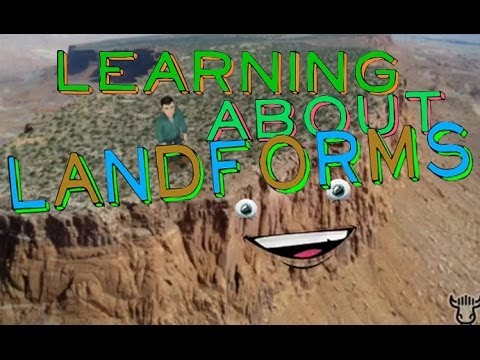 Learning About Landforms - YouTubeListen to Mr. DeMaio teach a social studies lesson on geography and the many landforms found all over the worldwww.youtube.com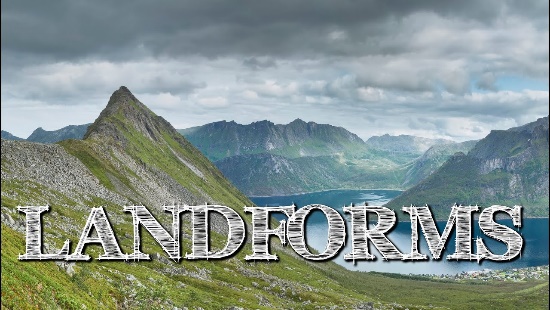 Exploring Landforms and Bodies of Water for Kids - FreeSchool - YouTubehttps://patreon.com/freeschool - Help support more content like this! Landforms are natural features of the earth's surface. Landforms are all around us! Mou...www.youtube.com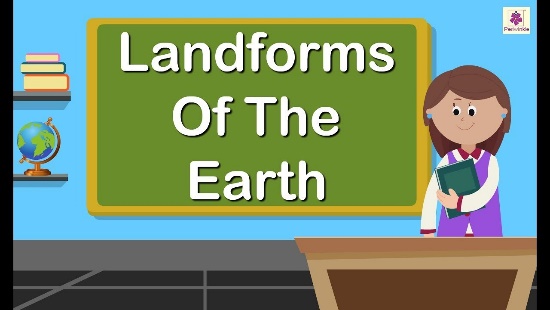 Exploring The Landforms of the Earth | Periwinkle - YouTubeExploring The Landforms of the Earth | Periwinkle 0:53 Mountains 2:23 Plateaus 3:31 Plains 4:12 Deserts Watch our other videos: English Stories for Kids: htt...www.youtube.com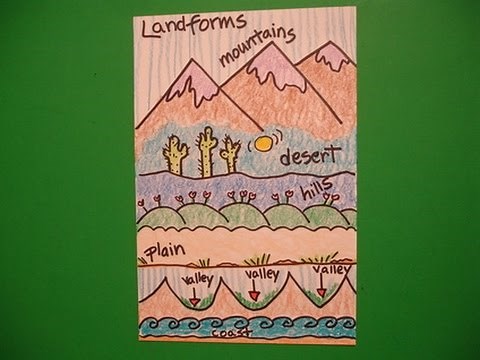 Let's Draw Landforms!Easy to follow directions, using right brain drawing techniques, showing how to draw landforms.www.youtube.com